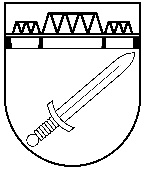 LATVIJAS REPUBLIKASKRUNDAS NOVADA PAŠVALDĪBAReģistrācijas Nr. 90000015912Raiņa iela 11, Skrunda, LV – 3326tālrunis 63331555,  63350452, e-pasts dome@skrunda.lvAPSTIPRINĀTIar Skrundas novada domes lēmumu no 26.11.2015. (prot. Nr. 18, 4.§)Saistošie noteikumi Nr. 9/2015„Par Skrundas novada pašvaldības saistošo noteikumu un to paskaidrojuma rakstu publicēšanas vietu”Pamatojoties uz  likuma „Par pašvaldībām” 41.panta pirmās daļas 1.punktu, 45.panta piekto daļu, Pārejas noteikumu 34.punktu1. Saistošie noteikumi nosaka kārtību, kādā Skrundas novada pašvaldība publicē Skrundas novada domes pieņemtos saistošos noteikumus un to paskaidrojuma rakstus.2. Noteikt, ka Skrundas novada pašvaldība Skrundas novada domes pieņemtos saistošos noteikumus un to paskaidrojuma rakstus publicē Skrundas novada bezmaksas informatīvajā izdevumā „Skrundas novads”.3. Saistošie noteikumi stājas spēkā likuma „Par pašvaldībām” 45.pantā noteiktajā kārtībā.Domes priekšsēdētāja                                                                                                   L. Robežniece Paskaidrojuma rakstsSkrundas novada pašvaldības saistošiem noteikumiem Nr. 9/2015 „ Par Skrundas novada pašvaldības saistošo noteikumu un to paskaidrojuma rakstu publicēšanas vietu”Domes priekšsēdētāja								        L. RobežniecePaskaidrojuma raksta sadaļasNorādāmā informācija1. Projekta nepieciešamības pamatojums2015.gada 06.novembrī stājās spēkā 2015.gada 08.oktobra likums „Grozījumi likumā „Par pašvaldībām””. Minētā likuma 3.punkts paredz, ka novada dome saistošos noteikumus un to paskaidrojuma rakstu publicē oficiālajā izdevumā „Latvijas Vēstnesis” vai vietējā laikrakstā, vai bezmaksas izdevumā. Novada dome pieņem saistošos noteikumus, kuros nosaka saistošo noteikumu publicēšanas vietu. Pārejas punktu 34.punkts nosaka, ka novada dome 45.panta piektajā daļā minēto prasību par saistošo noteikumu publicēšanas vietas noteikšanu izpilda līdz 2016.gada 30.jūnijam.2. Īss projekta satura izklāstsSaistošo noteikumu projekts paredz, ka Skrundas novada domes pieņemtie saistošie noteikumi un to paskaidrojuma raksti tiks publicēti Skrundas novada bezmaksas informatīvajā izdevumā „Skrundas novads”. 3. Saistošo noteikumu projekta ietekme uz pašvaldības budžetuNav.4. Saistošo noteikumu projekta ietekme uz uzņēmējdarbības vidi pašvaldības teritorijāNav5. Saistošo noteikumu projekta ietekme uz administratīvajām procedūrāmNav6. Informācija par konsultācijām ar privātpersonāmSaistošo noteikumu izstrādes procesā konsultācijas ar sabiedrības pārstāvjiem nav notikušas.